High School: “Leonik Tomeo”, Durres, Albania      Diploma: High School Diploma      Duration:  September 2009 – July 2012University: “Vitrina University”, Durres, AlbaniaDiploma: Bachelor Part-time Diploma in Political Science and Jurisprudence Lawyer AssistantDuration: October 2012 – March 2014Company: S.O.G.E.T SPA in partnership with Vitrina UniversityTraining on openingand closing the last will           Duration: January 2013 – June 2013SKILLSLanguages : Albanian (mother language)English (proficient user)Italian (independent user)Team Work: good ability to adapt to multicultural environments)Sharing and discussing ideas to solve problems at workAttention to detailResponsibleQuick learnerFlexibleComputer skills: competent with Microsoft Office Tools (Word, Excel and PowerPoint)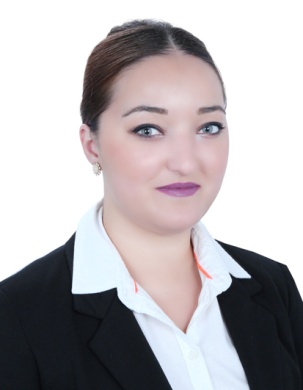 